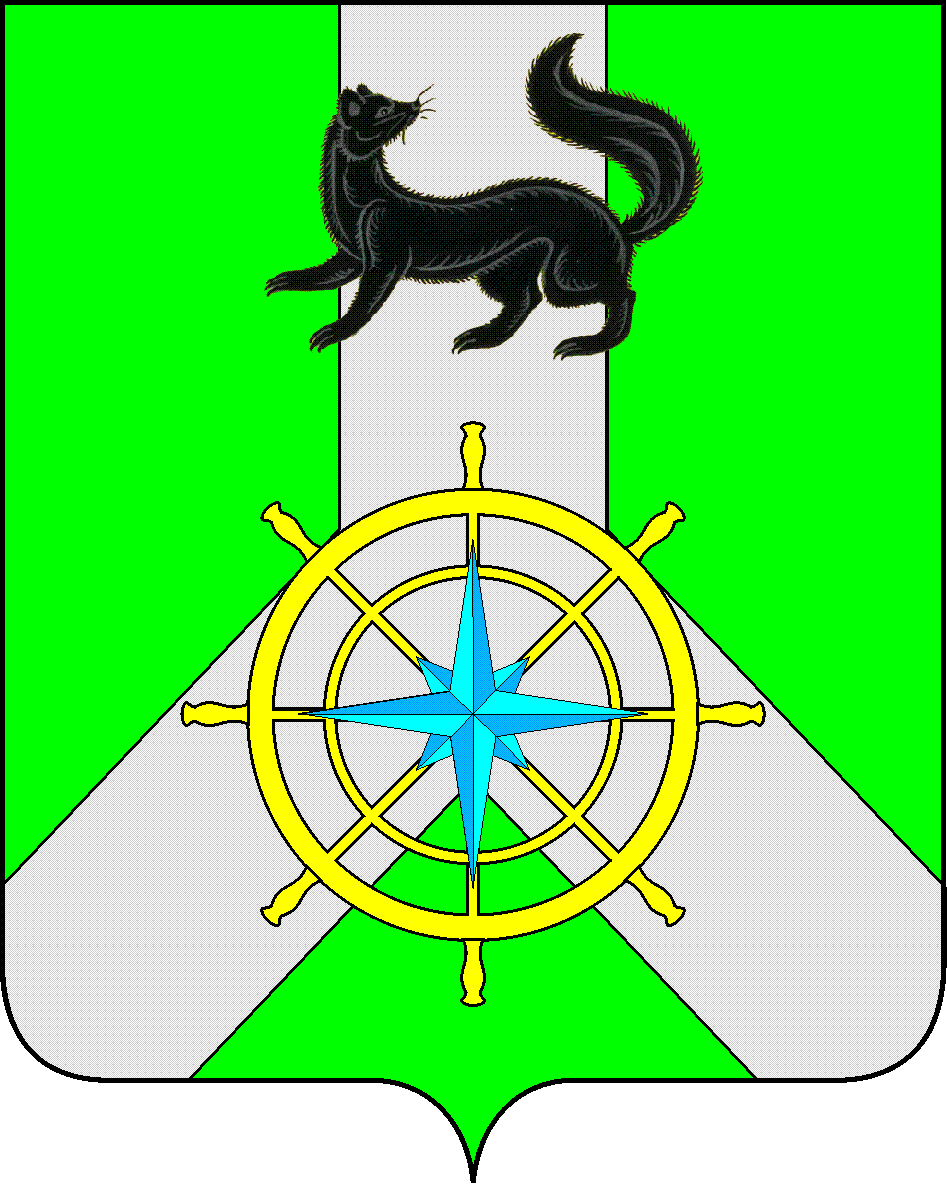 Р О С С И Й С К А Я   Ф Е Д Е Р А Ц И ЯИ Р К У Т С К А Я   О Б Л А С Т ЬК И Р Е Н С К И Й   М У Н И Ц И П А Л Ь Н Ы Й   Р А Й О НА Д М И Н И С Т Р А Ц И Я П О С Т А Н О В Л Е Н И ЕВ целях корректировки объемов финансирования на 2023-2025 г., в соответствии с пунктом 2 статьи 179 Бюджетного кодекса Российской Федерации, Положением о порядке принятия решений о разработке, реализации и оценке эффективности муниципальных программ Киренского района, утверждённым постановлением администрации Киренского муниципального района  от 19.04.2016 №189, распоряжением администрации Киренского муниципального района от 07.10.2021 г. № 145 «Об утверждении перечня муниципальных программ Киренского района», руководствуясь статьями 39,55 Устава муниципального образования Киренский район, администрация Киренского муниципального района ПОСТАНОВЛЯЕТ:1. Внести в муниципальную программу «Строительство, реконструкция, капитальный и текущий ремонты объектов муниципальной собственности муниципального образования Киренский район на 2020-2030 гг.» следующие изменения:	1) паспорт муниципальной программы, изложить в новой редакции       (приложение № 1);	2) Раздел 4 муниципальной программы, изложить в новой редакции      (приложение № 2)	3) Приложение № 2 к муниципальной программе изложить в новой редакции (приложение № 3).2. Внести соответствующие изменения в план мероприятий на 2023 год по реализации муниципальной программы (приложение № 4).	3. Контроль за исполнением настоящего постановления возложить на начальника отдела по градостроительству, строительству, реконструкции и капитальному ремонту объектов администрации Киренского муниципального района В.Г. Некрасова.	4. Настоящее постановление вступает в силу со дня  подписания и  распространяет своё действие на правоотношения сторон,  возникшие с 30.06.2023 г.5. Настоящее постановление разместить на официальном сайте администрации Киренского муниципального района.И.о. главы администрации							А.В. ВоробьевПОДГОТОВИЛ:Начальник отдела по градостроительству					В.Г. НекрасовСОГЛАСОВАНО:Начальник финансового управления					Е.А. ШалдаНачальник отдела по экономике						М.Р. СиньковаПравовой отдел								О.Н. Мичуринаот 05.07.2023 г.№ 395г. КиренскО внесении изменений в муниципальную программу «Строительство, реконструкция, капитальный и текущий ремонты объектов муниципальной собственности муниципального образования Киренский район на 2020-2030 гг.» 